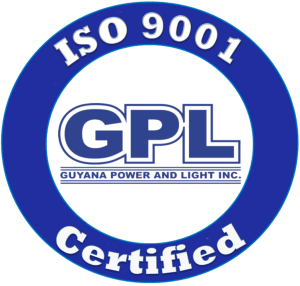 Guyana Power and Light, Inc. GPL-PD-025-2024 Expression of Interest: Rental of BargeThe Guyana Power & Light Inc. invites Expressions of Interest for the “rental of a barge to transport and store heavy fuel oil (HFO) from Kingston/Vreed en Hoop to Everton, Berbice”.                                                                       Scope:The Guyana Power & Light Inc.is currently in the process of increasing its generating capacity and as such the need has arisen for a barge with the capability to transfer and store between 8,000 and 35,000 barrels of Heavy Fuel Oil (HFO) from GPL Kingston/ Vreed en Hoop terminals to Everton, Berbice. The barge will primarily be stationed at Everton, Berbice With this in mind, GPL is seeking Expressions of Interest from individuals/ companies who can provide these services. The requirements for the barge is stated below:Capability of transporting and storing heavy fuel oil (HFO) in a safe manner.Capacity to store between 8,000-35,000 barrels of heavy fuel oil.Barge must be available to lease on a continuous basis for a minimum period of one (1) year to a maximum period of two (2) years.Valid barge registration/ license.Barge Q88Double HullCapability of mooring and transiting between GPL’s Kingston and Vreed en Hoop ports.Barge must be self propelled.Capability of performing ship-to-ship transfer/ loading of heavy fuel oil.RequirementsInterested parties must submit a valid Guyana Revenue Authority (GRA) and National Insurance Scheme (NIS) Compliance.Interested parties must submit a valid business registration or certificate of incorporation.Interested parties are requested to submit a detailed profile of their business activities which demonstrates their ability to provide the services outlined in this Expression of Interest.Interested parties are required to submit a Q88 of their vessel(s).      The closing date for submission of bids is on or before 2pm on the 30th April,2024.      All documents must be submitted to –       The Chairman       National Procurement and Tender Administration Board       Ministry of Finance Compound       Main and Urquhart Streets       Georgetown